Standard Operating Procedure for LaboratoriesReviewed and Approved by:Hazardous Material Use and ManagementTrainingPrior to conducting any work with phosgene, designated personnel must be provided training specific to the hazard involved in working with the substance.The PI must provide his/her lab personnel with a copy of the SOP and a copy of the SDS provided with the manufacturer. The PI must ensure that his/her lab personnel have attended and are up to date on the appropriate laboratory safety training within the last year. I have read and understood the content of this SOP and the SDS:PHOSGENEAcutely toxic. Corrosive. Severe skin and eye irritant.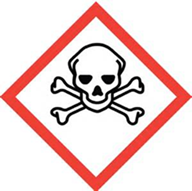 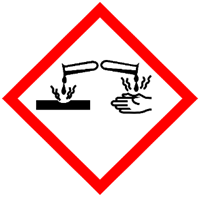 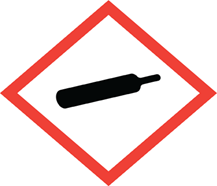 FIRST AIDLatent period up to 36 hours.Eyes: Check and remove contact lenses. Immediately flush eyes with warm water for 15 min. Seek medical attention. Skin: Remove contaminated clothing. Immediately flush skin with plenty of lukewarm water. Seek medical attention.Inhalation: Remove to fresh air. If breathing is difficult give oxygen. Gently wrap affected area in blankets to warm up. Call a poison center. Seek medical attention.Ingestion: Seek medical attention.DIAL 911                                             Call REHS for more information 848-445-2550Department:Principal Investigator(s):Lab Manager/Coordinator:Location of Experiment: (Building/Room Number)Lab Phone:Office Phone:Emergency Contact: (Name/Phone)PI: (Typed  Name)PI: (Signature and Date)Lab Manager: (if PI unavailable)Hazardous Material(s) Used: (wt./volume)Maximum amount allowed without PI approval:Hazardous Material Storage Location:Experimental Procedure and Lab Techniques to be Used: Hazard Identification: (i.e., physical/health hazards)Review MSDS/SDS prior to working with chemical.Engineering Controls: (chemical fume hood, biosafety cabinet, glove box)Protective Equipment:Waste Collection/Disposal Method:Spill Management: First Aid:Lab Personnel (Running the Experiment)Date of Hands-on Training from DepartmentSignature of Lab Personnel